Pesterzsébet, 2016. október 16.Kelemen Zoltán Sándor, lelkészMÁS JÉZUS? MÁS LÉLEK? MÁS EVANGÉLIUM?Lectio: Apostolok Cselekedetei 20, 20-38a„Semmit sem hallgattam el abból, ami hasznos, hanem inkább hirdettem és tanítottam azt nektek nyilvánosan és házanként. Bizonyságot tettem zsidóknak is meg görögöknek is az Istenhez való megtérésről és a mi Urunkban, Jézusban való hitről. És most, íme, én a Lélektől kényszerítve megyek Jeruzsálembe, és hogy mi ér ott engem, nem tudom; csak azt tudom, hogy a Szentlélek városról városra bizonyságot tesz, hogy fogság és nyomorúság vár rám. De én mindezekkel nem gondolok, sőt még az életem sem drága, csakhogy elvégezhessem futásomat és azt a szolgálatot, amelyet az Úr Jézustól azért kaptam, hogy bizonyságot tegyek az Isten kegyelmének evangéliumáról. És most tudom, hogy közületek, akik között jártam, az Isten országát hirdetve, többé nem látja arcomat senki. Ezért bizonyságot teszek előttetek a mai napon, hogy én mindenki vérétől tiszta vagyok. Mert nem vonakodtam attól, hogy hirdessem nektek az Isten teljes akaratát. Viseljetek gondot tehát magatokra és az egész nyájra, amelynek őrizőivé tett titeket a Szentlélek, hogy legeltessétek az Isten egyházát, amelyet tulajdon vérével szerzett. Tudom, hogy távozásom után dühös farkasok jönnek közétek, akik nem kímélik a nyájat, sőt közületek is támadnak majd férfiak, akik fonák dolgokat beszélnek, hogy magukhoz vonzzák a tanítványokat. Vigyázzatok azért, és emlékezzetek arra, hogy három évig éjjel és nappal szüntelenül könnyek között intettelek mindnyájatokat. Most pedig az Istennek és kegyelme igéjének ajánllak titeket, aki felépíthet benneteket, és örökséget adhat nektek a szentek között. Senkinek ezüstjét, aranyát vagy ruháját nem kívántam, sőt ti jól tudjátok, hogy a magam szükségleteiről, meg a velem levőkéről ezek a kezek gondoskodtak. Minden tekintetben megmutattam nektek, hogy milyen kemény munkával kell az erőtlenekről gondoskodni, megemlékezve az Úr Jézus szavairól. Mert ő mondta: Nagyobb boldogság adni, mint kapni.” Miután ezeket elmondta, mindnyájukkal együtt térdre borulva imádkozott. Ekkor valamennyien nagy sírásra fakadtak, Pál nyakába borultak, és csókolgatták őt. Különösen azon a szaván szomorodtak el, hogy többé nem fogják őt viszontlátni.” Alapige: Pál apostol II. Korintusi levél 11, 3-4 „Félek azonban, hogy amint a kígyó megcsalta Évát ravaszságával, úgy tántorodnak el a ti gondolataitok is a Krisztus iránti őszinte és tiszta hűségtől. Mert ha valaki odamegy hozzátok, és más Jézust hirdet, nem akit mi hirdettünk, vagy más lelket fogadtok be, nem akit kaptatok, vagy más evangéliumot, nem amelyet elfogadtatok, azt szépen eltűritek.”Egyszer egy kislány vitába bonyolódott a tanító nénijével. Ő állította, hogy hittan órán azt tanulta, hogy egy cethal egy Jónás nevű prófétát egy az egyben lenyelt. A tanító néni pedig azt mondta, hogy noha az egy hatalmas emlősállat, hisz a világ legnagyobb emlősállatai a bálnák, a cetek, de ez képtelenség. „De igen!” - „De nem.” „Jó, rendben, zárjuk le ezt a vitát azzal, hogy ha feljutok a mennybe” – mondta a kislány -, „majd megkérdezem Jónást.” - „Na, de mi van akkor” – válaszolt a tanító néni -, „hogyha Jónás nem a mennybe, hanem a pokolra került?” „Akkor majd a tanító néni kérdezi meg.”Kicsit komolyabbra fordítva a szót, ugye ismerjük azt a Jakab apostoli tanítást, hogy: „Ne akarjatok sokan tanítók lenni, mert sokkal súlyosabb ítéletben lesz részünk.” (Jakab 3:1) Ismerjük, hogy mit jelent az, amikor valakinek lehetősége van arra, hogy másokat vezessen, s arra is, hogy félrevezessen ennek következtében, és ezért ezeknek a vérét is, ezeknek a lelkét is a tanítón kéri számon Isten. Óriási felelősség, amikor lelkekről van szó! Ezért is olyan döbbenetes az, amikor a Lélektől, a felülről való születésről értekezik Jézus egy szimpatizáns farizeussal, akinek halvány lila gőze sincs arról, hogy Jézus miről beszél. A Mester csodálkozik, és csak ennyit mond: „Te Izráel tanítója vagy, és ezeket nem tudod?” (János 3:10) Szeretném azt hinni, és bízok is abban, és tudom is azt, hogy erről a szószékről hétről-hétre olyan igehirdetések és tanítások hangzanak el, amelyek lélekmentőek. Ez ugyanis pásztori lelkület, pásztori feladat.A mai ige ezzel a szóval kezdődik, Pál apostol ezt írja: „Félek”. Úgy belegondol az ember, hogy micsoda hatalmas dolgokat cselekedett az Isten ez által az apostol által, és ő mégis ilyet képes leírni, hogy fél. Hogy igazából aggódik, szorong, ha a gyülekezetre gondol. Valahogy olyan ez a pásztori lelkület, mint egy szülőnek a hozzáállása, aki azon aggódik, hogy vajon a gyermeke kikkel találkozik, kikkel kerül kapcsolatba, kikkel beszélget, kik mibe viszik bele, kiknek a tanácsára hallgat, és azon szorong, és azon aggódik, hogy valahol, valami kárt okoz gyermekének.Ezeket a gyülekezeteket ott Kis-Ázsiában és Európának a dél-keleti részén ez az apostol alapította. És nehogy azt higgyük, hogy valami szakmai féltékenységről van szó, amikor a korinthusi gyülekezetről beszél, hisz éppen ez az a gyülekezet, amelyre jellemző volt pártoskodás, hogy ilyen kis klikkekbe csoportosultak, aszerint, hogy kinek a szolgálata nyomán tértek meg. Mondták azt, hogy: „Én az Apollósé vagyok”, „Én a Pálé”, „Én a Krisztusé”(1 Korinthus 3:4-6). És neki kell arra rávilágítani, hogy: „Nem az számít, hogy ki ültetett, vagy ki öntöz, hanem az Úr, aki a növekedést adja.” Nem egy kicsinyes emberről van szó, hanem egy aggódó lelkipásztorról. Aki, ha nem üldözték városról városra és megadatott neki, azon kívül, hogy csak egy hirtelen, gyorsat evangelizáljon, évekig ott maradt egy-egy gyülekezettel. Ez tudod mit jelent egy lelkipásztor és gyülekezet viszonyában? Kikerülhetetlenül, óhatatlanul megismerik egymást. „Ne adj Isten!”, megszeretik egymást. Aztán kialakulnak kötődések. Meg tudom a másik életének részleteit, hogy mi nyomasztja, mi bántja, mikor van szüksége bátorításra, vigasztalásra, és így tovább. Ezek a kapcsolatok nagyon fontosak.Magyarországon itthon a katolikus egyházban szokás az, hogy egymásnak kezet adnak azok, akik egymás körül ülnek a templomban az ő alkalmaiknak egy bizonyos pontján. Ez nyugat-európai és észak-amerikai gyülekezetekben szokás. Hogy ne úgy legyünk együtt, hogy mindenki csak maga-magáért, hanem valóban egy közösségként, lelki családként.Szeretnék visszautalni Pál apostolnak azokra a szavaira, amelyeket hallottunk. Hogy még bizony jelen vannak, szolgálnak és még élnek Krisztus választott eszközei, apostolai, és már arról beszél, hogy bizony „dühös farkasok” támadnak majd a gyülekezetre. És egészen döbbenetes az, hogy arról beszél Pál, hogy kezdetektől fogva egészen a mai napig van egy „párhuzamos szolgálat”, ami az egyházban folyik, azonban ez a szolgálat egy másik Jézust hirdet, másik lélek által, más evangéliumot proklamálva.„Félek azonban, hogy amint a kígyó megcsalta Évát a gonoszságával, úgy tántorodnak el a ti gondolataitok is a Krisztus iránti őszinte és tiszta hűségtől.” Nézzük meg, mit jelent az, hogy a gondolatainkat eltántorítja valaki. Miért kell erről beszélni? Ahogy mondtam, még élnek és aktívan szolgálnak azok a tanítványokból lett küldöttek, apostolok, akik Krisztus szolgálatának, csodáinak tanúi. Figyeld meg, hogy szinte a Filemonhoz írott levél kivételével az összes újszövetségi könyv és levél beszél álapostolokról, és hamis tanítókról. Maga Krisztus figyelmeztet arról, hogy jönnek majd ál-messiások. (Máté 24:23-24) Figyeld meg ezt a kettősséget: Ahol mindig van isteni akció, ott azonnal jön a sátáni re-akció. Tehát már az apostoli korban, az ősegyházban elkezdődik ez.Először is megjelenik a ferdítés, a félrevezetés a gnózisban. Nem tudom, hogy hallottuk-e már ezt a kifejezést. Röviden ez annyit jelent, hogy ahhoz, hogy neked üdvösségben lehessen részed, szükséged van egy titkos ismeretre, egy emelkedettebb, magasabb rendű tudásra. És ez csak egy szűk köré, a bennfenteseké. Megjelenik, és aztán ennek hatalmas irodalma van az Újszövetségben, a legalizmus. Amikor nem tudják a zsidó származású testvérek azt megemészteni, hogy pogányoknak is adatik a Szentlélek, azaz nem csak zsidó származásúaknak. És azon fáradoznak, azon munkálkodnak, hogy először ezek az emberek zsidókká legyenek, megtartva a törvénynek az előírásait, azért, hogy kereszténnyé lehessenek.Nem tudom, erre valaha is felfigyeltél-e, de van egy adott pont, amikor még Péterrel is konfliktusba keveredik Pál apostol. (Erről a római egyházban soha nem fogsz hallani, mert körömszakadtáig védeniük kell Péter tekintélyét a pápaság intézménye miatt! Galata 2:11-14) Arról van szó, hogy egy pogány keresztény gyülekezetbe elmegy Kéfás, és ami egy zsidó ember számára égbe kiáltó bűn, egy asztalnál eszik pogányokkal. De aztán megjelennek testvérek a jeruzsálemi gyülekezetből, és a tőlük való félelem miatt többé nem vállal asztalközösséget a pogánykeresztényekkel. És Pál apostol szembesíti ezzel a képmutatással, hogy akkor most melyik az igaz, melyik a helyes? Hogy most akkor ezek lélek által testvéreid, vagy nem azok? Létezett ez már az ősegyházban.Csak utalásképpen megyek tovább. Elérkezik a korai vagy óegyház, az egyházatyák kora. És nem véletlen, hogy ebben a korban vannak az egyetemes zsinatok. Amikor állandóan jelen van a hívek gondolatainak félrevitele, az ige félremagyarázása. Nem véletlen, hogy ebben az időben fogalmazódik meg a Szentháromság tana. Amikor viták zajlanak Krisztus istenfiúságáról, amikor döbbenetes módon bekerül a Mária kultusz a kereszténységbe, amikor kialakulnak a szerzetesrendek azzal a céllal, hogy vonuljunk el szépen a világtól, hogy a magunk kis magányában éljenek. Megjelenik az aszkétizmus, megjelennek a végeláthatatlan liturgiák és rituálék. Vagyis megjelennek az egyházban az ember alkotta szabályok.Október van, a Reformáció hava. Szükséges-e a gyülekezetnek elébe sorolnom, hogy milyen állapotban volt a keresztény, a Krisztusról elnevezett egyház a Reformációt megelőző időszakban? Feltételezve, hogy tudjuk ezeket a dolgokat, csak utalásképpen gyorsan menjünk végig rajta, hogy az egyháznak a fénye ekkorra, már szinte teljesen kihunyt. Ez valami egészen döbbenetes dolog. Annyira igaz, hogy az emberek jobban szerették a sötétséget, mint a világosságot ebben az időszakban, mint talán soha az Egyház története során. Amikor beékeli magát egy klérus, egy papi hierarchia, úgymond a hívek és Isten közé. Kinyilvánítja magáról, hogy megkerülhetetlenek vagyunk. Ennek a klérusnak a feje kijelenti magáról, hogy ő tévedhetetlen, vagyis mindent tudó hit és erkölcs dolgaiban. Micsoda lelki gőg és nagyképűség! Amikor inkább élvezi a világi hatalmat, ennek a támogatását a Krisztusnak az egyháza. Amikor megjelennek a tradíciók, és ez már az isteni kijelentéssel nem csak egyenértékű, de annál magasabb rendűnek nyilváníttatik. Amikor az emberek, mivel más vezetésük, más tanításuk nincsen, inkább hisznek babonaságokban. Amikor ereklyekultusz van, és tárgyakat gyűjtögetnek emberek, és ezeknek a varázserejében bíznak. Amikor itt van a szenteknek a tisztelete, és amikor üdvösséget lehet venni pénzért. Mi köze van a középkori egyháznak Isten igéjéhez? Hogy juthat ide, hogy jutott ide a Krisztus egyháza? Úgy, hogy tudatosan el kell némítani az igét, hogy ne legyen tiszta tanítás. Hogy ne értsék az igének a szavát, mert, ha még ott is vannak, az nem az ő anyanyelvükön szól.Ám de Istennek igéje nincsen béklyóba verve! Szeretnék visszamenni és visszakanyarodni oda, hogy mi közünk is van nekünk ehhez? Hogy mit jelent az, hogy „eltántorodnak a ti gondolataitok is a Krisztus iránti őszinte és tiszta hűségtől”? Ne gondoljátok azt, hogy a Reformáció korával, annak végbemenetelével, aminek most már közel ötszáz esztendeje, most már minden rendben, mi biztonságban vagyunk. Szó sincs róla. Ma is látod a kísérleteket arra, hogy más Jézust hirdetnek, más lélekkel, más evangéliumként prezentálva. És ennek a metódusa mit sem változott: vagy el kell belőle venni, vagy hozzá kell tenni, vagy valamit ki kell benne cserélni.Ha megengeditek egy néhány dologgal ezt hadd illusztráljam. Itt vannak például a Jehova Tanúi. Azért emlegetem meg ezt a dolgot, mert bizonyára veled is előfordult már, hogy otthon voltál egy szabadnapodon, vagy egy szombat délutánodon. Talán két órája tévéztél. Ezt nem szabad feltételeznem. Úgyhogy három órája interneteztél. Még ez sem túl kegyes. Négy órája Bibliát tanulmányozol otthon. Természetesen közben visszahallgatod a Pesterzsébet Központi Református Egyház szószékén elhangzott igehirdetéseket már vagy hat órája, ahogy ezt minden nap meg szoktad tenni. Ekkor valaki csenget. Na kik állnak kint? Jobb esetben jól öltözöttek, udvariasan bemutatkoznak, különböző vallási irodalmat kínálnak, és beszélgetési lehetőséget kínálnak fel. Őszintén, mit szoktál csinálni ilyenkor? Tudom, visszamész Bibliát olvasni ott, ahol abbahagytad a tanulmányozást. Nagyon nagy bátorság kell ahhoz, hogy az ember beszédbe elegyedjen velük. De a lényeg a következő. Valamit elvesznek az evangéliumból, és nem kevesebbet vesznek el, minthogy kicsoda Jézus valójában. Hisztek benne? Hát persze! Szeretitek? Hogyne! Jézus nagyon fontos. Egy probléma van az ő szempontjukból, hogy nem hiszik azt, hogy ő Isten egyszülött Fia, nem a Szentháromság második személye. Idáig már nem jutnak el. Kicsi különbség.A klasszikus példa arra, hogy hogyan lehet hozzátenni az evangéliumhoz. Ez se kis mutatvány, de van, akiknek sikerült. Van egy Szentírásunk, benne egy teljes Ószövetséggel és Újszövetséggel. És van, akinek még ez sem elég. Képzeld el! Még tenni kell hozzá egy extra könyvet. Tudjátok, miről beszélek? Ezt úgy hívják, hogy a Mormon könyve. Sőt, az egész üdvtörténet átkerül az Észak-amerikai kontinensre, ahol csodák csodája, éppen ott voltak a kijelentések kőbe vésve, csak meg kellett találni. És ha hiszed, ha nem, - remélem, hogy nem!- , ennek a könyvnek az ismerete elengedhetetlenül fontos az üdvösséghez. Szerintük.Kicserélni, felcserélni az evangéliumot. Na, ezt "nagyon" szeretem! Ha valakinek megadatik az, hogy Chicagoban jár, és a város egyik felhőkarcolójának a tetejére feljut, északnak kell csak fordulni, és a messze távolban egy csodálatos templom emelkedik ki a többi épület közül. Fogalmam sem volt, hogy mi lehet az, hát elmentem, és megnéztem. Na erről, még biztos nem hallottatok sokan, ez a Bahá’i vallásnak a temploma. A leggyakrabban egy kint élő ember úgy találkozik ezzel a vallással, hogy az autóknak a hátsó szélvédőjére matricákat nyalnak fel, azzal a felirattal, hogy „Coexist”. Ennek a szónak, hogy „együttélés”, minden egyes betűje egy-egy szimbólummal van kicserélve. Ott aztán van Jin és Jang, meg félhold, meg kereszt, meg Dávid csillag, meg amit el tudsz képzelni. Az üzenet, a templomot bejárva a következő: Minden egyes vallás egy jó, és ajánlott út az Isten megismeréséhez. Az, hogy te most buddhista vagy, az, hogy te most muszlim vagy, az teljesen mindegy. Ezek egyenértékű utak. Magyarul, Jézus csak egy a sok út közül, és ezt természetesen a tolerancia nevében hirdetik. Na, erről mit gondolunk?Olyat hallottunk a kijelentésben, hogy „Én vagyok az út”, nem csak egy a sok közül. „Az igazság”, és nem annak csak az egyik oldala. „És az élet. Senki sem mehet az Atyához, csakis énáltalam.” Ugye nem mindegy, hogy valaki vezetett ember, vagy megvezetett? Nem mindegy, hogy valaki megváltott, vagy megtévesztett? Nem mindegy. Figyeld meg a tévtanításnak ezt az életünkben jelen lévő tendenciáját, technikáját: elvenni az evangéliumból, hozzáadni az evangéliumhoz, kicserélni vagy felcserélni az evangéliumot.Református gyülekezet! Tessenek nekem megmondani: Mik az igaz egyháznak az ismertető jelei? Ó, tiszteletes úr, olyan régen volt már az a konfirmáció, ne tessék már minket masszírozni! Akkor a mostani konfirmandusok jelen vannak? Nem nehéz, ugyanis ez nem titok. Nem egy magasabb rendű ismeret. Az igaz egyháznak az ismertető jelei: az első az, hogy az ige tisztán hirdettetik. Ugye, hogy milyen szép és egyszerű? És ahol a sákramentumokat kiszolgálják.Szeretnélek megkérni arra, hogyha valahol azt hallod véletlenül, hogy: A miénk az egyedüli üdvözítő egyház!, akkor szépen vedd a kalapodat, és menj onnan el. Ha valahol azt hallod: Mi vagyunk az igazságnak az egyedüli letéteményesei!, rohanj! Az egyedül helyes hozzáállás az, ami a II. Helvét Hitvallás praeambulumában így hangzik: „Hogyha valaki Isten igéjéből jobbra tanítana, akkor szíves, örömest engedelmeskedünk az Úrban.” Ugyanis ez a döntő, ez az, ami számít.Pál apostol figyelmeztetése szerint az egyháznak a születése óta a mai napig ott van az ellensége. Ez az ellenség nem tudta azt megakadályozni, hogy az örök életnek a forrása megnyittassék. Hogy abból merítsen az, aki szomjúhozik, hogy örök élete lehessen. Mivel ezt megakadályozni nem tudta, mindent elkövet, hogy ezt a forrást megmérgezze! Elképesztő dolog. És ez ma is zajlik, és ez ma is tart. És ezt jelenti az, amire az apostol így utal, hogy „Bizony eltántorodnak a ti gondolataitok a Krisztus iránti őszinte, és tiszta hűségtől”.Mondd, Testvérem, te ismersz valakit, akire ez igaz? Milyen döbbenetes dolog az, amikor valaki azt hiszi, hogy jó úton jár, megfelelő úton jár az Isten megismerésében, és kiderül, hogy már félre van vezetve.És itt szeretnék röviden beszélni arról a réges-régi példáról, amit Pál apostol is megemlít. Amikor tudniillik azt mondja: „Félek azonban, hogy amint a kígyó megcsalta Évát ravaszságával”. Bizonyos részekről nem fogok beszélni, nem akarom, hogy a hölgyek azt higgyék, hogy most őket ekézem. De azért egy néhány gondolat erejéig térjünk vissza ehhez a réges-régi jól ismert, bűnbeesést megelőző párbeszédhez. Éváról van szó. Szeretnék egy pár dolgot ezzel kapcsolatban elöljáróként leszögezni. Reménység szerint hallani fogsz olyan szempontokat is, amelyeket eddig talán még soha nem vettél figyelembe.Először is gondolom, és hiszem azt, hogy Éva nem szánt szándékkal és tudatosan lázadt. Nem tudatosan engedetlenkedett, és nem tudatosan vétkezett. Hanem azért, mert megtévesztették és félrevezették. Nagyon nagy különbség. Mindjárt mondom tovább. Mi a megtévesztés? A megtévesztés az, hogy ő azt hitte, hogy addig valamit tőle elhallgattak, hogy nem volt számára minden elmondva, nem látta az egész, és teljes képet. És abban a hiszemben volt, hogy most már végre valaki megmagyarázta azt, amit eddig nem értett, hogy most végre felvilágosította valaki arról, hogyan is kell érteni Istennek a szavát. Azt hitették el vele, hogy az igazság hamis, és hogy a hamisság az igazság.Figyeld meg azt is, hogy milyen türelmesen vár a kísértő arra, hogy egyedül legyen. Pál apostolról beszélünk. Megvádolták azzal, hogy nőgyűlölő, mert olyanokat írt: „A nőnek a feje a férfi és a férfinek a feje a Krisztus”. Figyeld meg, Évával nincsen ott Ádám, nincsen ott a fej, nincsen ott, akinek a vezettetésére figyel, nincsen ott, aki védelmezi. Ahogy a támadás mindig jön, szépen el kell az áldozatot különíteni. Akkor kell megközelíteni, amikor egyedül van, amikor magában van. Mennyivel eredményesebb ilyenkor ugyanis a támadás. Még egyszer, Ádám nincs jelen. Sebezhető, naív.Figyeld meg azt is, ne feledd el, ebben a pillanatban a bűneset előtt, Éva nem ismeri a rosszat. Még nem evett a gyümölcsből, amely – minek is? – a jónak és gonosznak ismeretének a gyümölcse. Ekkor még csak és egyedül a jót tapasztalták és a jót ismerik. Ne feledd el azt sem, hogy nem tudta, hogy mi a halál. És tudom, hogy most neked nagyon nehéz erre az öregedő, beteges, lassan elmúló testre így gondolni. De ez úgy alakíttatott ki, úgy teremtetett, hogy ne lásson romlást, ne lásson halált. A bűneset után majd drasztikusan csökken az élethossz, az élettartam. Úgy, hogy marad 70, legfeljebb 80 esztendő. De ekkor még nem ismeri a halált.Úgy indul a beszélgetés, hogy azt kérdezte az asszonytól a kígyó, aki pedig „ravaszabb volt minden mezei állatnál”: „Csakugyan azt mondta Isten, hogy a kert egyetlen fájáról sem ehettek?” Ilyen kis beszélgetés indító. Tudom, hogy Isten mondott valamit. - Pontosan tudja, hogy mit mondott az Isten. De hogy beszédbe elegyedjünk: Magyarázd el Éva, hogy mit is mondott az Isten és hogy is értette ezt egyáltalán? Mit kell erről tudni? Egyetlen fáról sem ehettek? És jön a válasz: „A kert fáinak gyümölcseiből ehetünk, csak annak a fának a gyümölcséről, ami a kert közepében van, mondta Isten, nem ehettek abból, ne is érintsétek, mert meghaltok”. És itt jön a tévtanításnak a klasszikus módszere, az hogy te érted, és helyesen tudod azt, amit tudsz, és amiben hiszel, de el kell vetni a kételynek a magját. Azt, hogy kezdj el kételkedni az igazságban. „Biztos?” Biztos, hogy így mondta? Akkor most mondd már meg nekem, hogy van az, hogy ti most itt vagytok mindennel megáldva, minden olyan tökéletes, meg szép. Akkor hogy lehet, hogy valami meg van tiltva? Miért a tilalom? Miért van arra szükség? Isten mondta ezt? Isten olyan könyörülő, olyan szerető, olyan irgalmas. Ő nem akarhat nektek rosszat, hiszen nem is tudjátok, hogy mi az a rossz. És ha nem létezik rossz, hogyan lehetséges elkövetni? Miféle jóból akar Isten kihagyni téged? Miért a tiltás? Ez röviden így hangzik el a kísértőtől: „Dehogyis haltok meg. Hanem ha esztek a gyümölcsből, megnyílnak a szemeitek, és olyanok lesztek, mint Isten.”A célpont, az áldozat nem érti a támadó motivációját. Mit akar elérni? Mit szeretne kieszközölni? Azt, hogy szűnjön meg a harmónia Teremtő és a teremtmény között. Hogy egy lelket romlásba döntsön, hogy egy életet tönkre tegyen, a cél az, hogy elválassza egymástól ezt a bizalmi kapcsolatot, szeretet kapcsolatot megszűntetve, ami az ember és Teremtője között van. Ezt Éva nem látja. És te is tudod, hogyha a bűn, a hamis tanítás egyből felismerhető lenne, akkor ki lenne olyan őrült, hogy megtegye? De pont ez benne a trükk, hogy úgy van prezentálva minden, hogy arra te vágysz. Ott van a gyümölcs, csak le kell szakítani, csak enni kell belőle és olyan leszel, mint Isten. Miféle jóból maradsz ki? Gondolkozz el rajta! Abból a jóból marad ki, hogy addig csak Istent ismerte, addig csak a jót ismerte, onnantól kezdve fogja ismerni a gonoszt is, és tudni fogja, hogy mi a halál.Mit akar? Rombolni, kiragadni, tönkre tenni. Honnan tudja, hogy azt fogja elérni, hogy ha Éva eszik, és a férfi is eszik a gyümölcsből, akkor kivettetnek, akkor vége ennek a harmóniának? Onnan, mert pontosan ez történt vele is. Mert olyan akart lenni, mint Isten. De tudatosan. Beülni Isten királyi székébe, magának akarta Isten dicsőségét, ezért mi történt? Levettetett. Kiűzetett. És azóta is ezt a játékot játssza minden emberi lélekkel, amely fölött hatalma van.Megsemmisíteni nem tudja az egyházat, de meghamisítani tudja. A hamisított pénzt sem fogadná el senki, ha nem nézne ki pontosan úgy, mint az igazi. A farkas sem jutna be a bárányok közé, hogyha nem álcázná magát úgy, hogy báránybőrbe bújik, és úgy adja el magát, mintha egy lenne közülük. Testvéreim, félelmetes, hogyha belegondol az ember, hogy az ellenségnek micsoda hatalma van az egyházban.Milyen védelmünk van? Ha Isten Lelke ihleti a tanítást, akkor az a Lélek, amely az igehallgatóban is munkálkodik, azt meg is erősíti. Nem valami rossz érzés kerít hatalmába, nem tiltakozik valami benned, hanem az ige meggyőz. Ne feledd, ugyanaz a Lélek ihlette az írott igét, ihleti a hirdetett igét, és erősíti meg az igét benned, miután meghallottad. Így születik a hit. Így jutunk hitre. És ez a Lélek szül újjá, amelyet fölülről kapunk.De Korinthusban egyesek „más Jézust hirdettek, más, idegen lélektől, más evangéliumként.” Ahogyan mondtam, nem egyszeri, nem egyedüli eset. Egy másik gyülekezetnek így ír Pál: „Ó, esztelen galaták, ki igézett meg titeket, akiknek a szemei előtt úgy írtuk le Jézus Krisztust, mintha közöttetek feszítették volna meg. Ki igézett meg titeket?” (Galata 3:1) Ugye tudod a választ? Ugye tudod, kiknek a szolgái? „Csodálkozom, hogy attól, aki Krisztus kegyelme által elhívott titeket, ilyen hamar más evangéliumokhoz pártoltok, pedig nincsen más. De egyesek megzavartak titeket, és el akarják ferdíteni a Krisztus evangéliumát. Viszont, ha még mi magunk, vagy egy mennyből való angyal hirdetne is nektek evangéliumot, azon kívül, amit mi hirdetünk, átkozott legyen! Amint már korábban kimondtuk, most ismét mondom. Ha valaki nektek más evangéliumot hirdet azon kívül, amelyet elfogadtatok, átkozott legyen!”(Galata 1:6-9)Ó, testvérem, hol vagyunk mi ezektől a gerinces, ige szerinti felvállalásoktól és ezeknek a megélésétől a toleranciának, és ebben az értelemben a másságnak ebben a "csodálatos" korszakában.Hozzátehetjük ehhez a más Jézus, más lélek, más evangéliumhoz a másságot is. Befejezem. Telis-tele van az Újszövetség, Jézus Krisztus szava, az Ő tanítványainak, küldötteinek, apostolainak a szava aggódó, féltő figyelmeztetésekkel. Vizsgáljátok meg, hogy kit hallgattok! Vizsgáljátok meg, hogy milyen lélek által tanítanak! Mit mondanak Jézusról? Kinek vallják Őt? Ez perdöntő.Isten Szent Lelke tegye áldottá az Ő igéjének befogadását, és megtartását!	Ámen!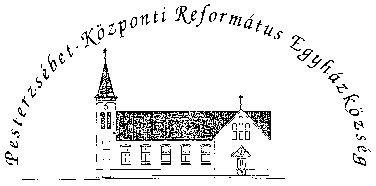 Pesterzsébet-Központi Református Egyházközség1204 Budapest, Ady E. u. 81.Tel/Fax: 283-0029www.pkre.hu   1893-2016